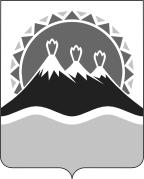 МИНИСТЕРСТВО СОЦИАЛЬНОГО РАЗВИТИЯ  И ТРУДАКАМЧАТСКОГО КРАЯПРИКАЗ №  г.  Петропавловск - Камчатский	                    	                  «    »             2020 годаВ целях повышения престижа работы специалистов организаций социальной защиты, во исполнение мероприятия 7.4 «Повышение престижа профессии «Социальный работник» в Камчатском крае, в том числе внедрение системы материального и морального стимулирования социальных работников и специалистов сферы социального обслуживания и социальной защиты населения в Камчатском крае» подпрограммы 7 «Обеспечение реализации Программы» государственной программы «Социальная поддержка граждан в Камчатском крае», утвержденной постановлением Правительства Камчатского края от 29.11.2013 № 548-П,ПРИКАЗЫВАЮ:1. Организовать и провести краевой конкурс профессионального мастерства «Лучший работник организации социального обслуживания Камчатского края».          2. Утвердить Положение об организации и проведении краевого конкурса профессионального мастерства «Лучший работник организации социального обслуживания Камчатского края».3. Настоящий приказ вступает в силу через 10 дней после дня его официального опубликования. Министр                                                                                                Е.С. МеркуловПОЛОЖЕНИЕ об организации и проведении краевого конкурса профессионального мастерства «Лучший работник организации социального обслуживания Камчатского края»1. Общие положения1.1. Настоящее Положение об организации и проведении краевого конкурса «Лучший работник организации социального обслуживания Камчатского края» (далее – Положение) устанавливает порядок и условия проведения краевого конкурса профессионального мастерства «Лучший работник организации социального обслуживания  Камчатского края»            (далее – краевой конкурс), определяющего в текущем году лучших работников социального обслуживания населения Камчатского края в соответствии с перечнем номинаций, определенных настоящим Положением.1.2. Организатором краевого конкурса является Министерство социального развития и труда Камчатского края (далее – Министерство).  1.3. Приём заявок, методическое, организационно-техническое, информационное сопровождение краевого конкурса, а также финансовое обеспечение расходов, связанных с его проведением, осуществляет Краевое государственное казенное учреждение «Камчатский ресурсный центр системы социальной защиты населения» (далее – КГКУ «Ресурсный центр социальной защиты»), расположенный по адресу: Камчатский край, г. Петропавловск-Камчатский, ул. Беринга, д. 115 «а». Тел. 8 (4152) 23-20-11.2. Основные цели и задачи краевого конкурса2.1. Краевой конкурс проводится с целью развития профессиональной и творческой деятельности работников краевых государственных организаций социального обслуживания населения Камчатского края, а также организаций и учреждений социального обслуживания населения иных форм собственности (далее – учреждения).2.2. Задачи Конкурса:1) повышение престижа профессий работников, осуществляющих социальное обслуживание населения;2) поддержка инновационных технологий в сфере социального обслуживания населения;3) обобщение и распространение успешного опыта работы с пожилыми гражданами, инвалидами;4)  выявление и поддержка профессиональных, талантливых, творчески работающих специалистов учреждений;  5) стимулирование профессионального роста работников учреждений.3. Участники краевого конкурса и номинации3.1. Краевой конкурс проводится по следующим номинациям:1) «Лучший социальный работник организации социального обслуживания» - социальные работники учреждений, предоставляющих социальные услуги гражданам пожилого возраста и инвалидам, включая детей-инвалидов.В номинации принимают участие социальные работники учреждений, имеющие стаж работы не менее 5-ти лет, предоставляющие социальные услуги семье, детям, женщинам и гражданам, оказавшимся в трудной жизненной ситуации, гражданам пожилого возраста и инвалидам, включая детей – инвалидов.	 2) «Лучшая медицинская сестра организации социального обслуживания» - медицинские сестры учреждений (независимо от типа учреждений и формы социального обслуживания), предоставляющих социальные услуги гражданам, признанным нуждающимися в социальном обслуживании, в том числе детям, женщинам, гражданам пожилого возраста и инвалидам, включая детей-инвалидов, а также семьям.В номинации принимают участие работники учреждений, имеющие стаж работы не менее 5-ти лет, предоставляющие социальные услуги семье, детям, женщинам и гражданам, оказавшимся в трудной жизненной ситуации, гражданам пожилого возраста и инвалидам, включая детей – инвалидов.   3) Специальная номинация «Лучший молодой специалист социальной службы».В номинации принимают участие работники, имеющие не менее 2-х лет стажа работы в учреждениях, предоставляющих социальные услуги семье, детям, женщинам и гражданам, оказавшимся в трудной жизненной ситуации, гражданам пожилого возраста и инвалидам, включая детей – инвалидов, проявляющие заинтересованность и инициативу в работе, обладающие высокой степенью ответственности, исполнительской обязательностью, стремлением накапливать опыт и совершенствовать свой профессиональный уровень, эффективно и рационально использовать свое рабочее время, умело устанавливать контакты с клиентами организаций и налаживать взаимодействие с коллегами.В номинации «Лучший молодой специалист социальной службы» принимают участие молодые люди в возрасте до 30 лет включительно.4) Специальная номинация «Лучший наставник социальной службы».В номинации принимают участие работники, имеющие стаж работы не менее 5 лет в учреждениях, предоставляющих социальные услуги семье, детям, женщинам и гражданам, оказавшимся в трудной жизненной ситуации, гражданам пожилого возраста и инвалидам, включая детей-инвалидов, осуществляющие наставническую деятельность, добросовестно и на высоком профессиональном уровне выполняющие свои должностные обязанности, участвующие в реализации современных социальных технологий, способствующих совершенствованию качества предоставляемых социальных услуг населению, обобщению и распространению передового опыта деятельности учреждений.4. Порядок и условия проведения краевого конкурса4.1. Краевой конкурс проводится в 2 этапа.4.2. Первый этап краевого конкурса проводится в учреждениях с 23 марта 2020 года по 10 апреля 2020 года.Выдвижение номинантов на краевой конкурс осуществляется коллективами учреждений с учетом профессиональных, творческих, нравственных качеств номинантов.Каждая кандидатура рассматривается индивидуально на общем собрании трудового коллектива. Решение о победителях принимается по результатам голосования трудового коллектива большинством голосов присутствующих на собрании и заносится в протокол общего собрания коллектива, оформленного согласно приложению 1 к настоящему Положению. При равенстве голосов к участию во втором этапе допускается несколько победителей.По результатам первого этапа краевого конкурса учреждения направляют протоколы общего собрания коллектива, представления на победителей, а также документы в соответствии с перечнем согласно приложению 2 к настоящему Положению в КГКУ «Ресурсный центр социальной защиты» для регистрации и предварительной экспертизы представленных документов.Прием документов, указанных в настоящем пункте, осуществляется до 17 апреля 2020 г. включительно. Документы, представленные позднее указанной даты, не рассматриваются.4.3.	Конкурс признаётся не состоявшимся, если по итогам первого этапа к участию заявлено менее 2-х кандидатов по каждой номинации.4.4. Второй этап краевого конкурса проводится в Министерстве 23 апреля 2020 года.Краевая конкурсная комиссия (далее – конкурсная комиссия) после регистрации рассматривает материалы и документы участников, представленные учреждениями, и определяет победителей краевого конкурса по каждой номинации.При определении победителей краевого конкурса оцениваются:- полнота и соответствие представленного на номинанта пакета документов      требованиям настоящего Положения; - культура и качество оформления документов и представленных материалов;- социальная значимость профессиональных достижений конкурсанта; - применение современных технологий социальной работы и их описание;- оригинальность и творческий подход в оформлении презентации  профессиональных достижений.5. Конкурсная комиссия.5.1. Конкурсная комиссия формируется из числа государственных гражданских служащих Министерства, представителей учреждений социального обслуживания, представителей КГКУ «Ресурсный центр социальной защиты», негосударственных организаций, осуществляющих деятельность в области социального обслуживания граждан.5.2. Состав конкурсной комиссии утверждается приказом Министерства в количестве не более 5 (пяти) человек. В состав конкурсной комиссии входит председатель, секретарь, и иные члены комиссии.5.3. Зарегистрированные материалы и документы на номинантов рассматриваются членами конкурсной комиссии индивидуально по каждой номинации после предварительной экспертизы специалистами КГКУ «Ресурсный центр социальной защиты» в соответствии с требованиями, указанными в главе 6 настоящего Положения.5.4. По результатам рассмотрения документов, представленных номинантами в соответствии с перечнем, указанным в приложении 2, каждый член конкурсной комиссии комплексно оценивает заявку по балльной системе в размере от 1 до 5 баллов.        5.5. Финалисты краевого конкурса оцениваются конкурсной комиссией по каждой номинации коллегиальным обсуждением с учетом выставленных баллов. Победителями признаются финалисты, получившие наибольшее количество баллов. По итогам краевого конкурса победителям в каждой номинации присуждаются 1, 2 и 3 места. При равенстве баллов призовые места присуждаются нескольким победителям.5.6. По результатам второго этапа краевого конкурса секретарь оформляет протокол заседания конкурсной комиссии и представляет его на подпись всем членам конкурсной комиссии.5.7. Информация о результатах краевого конкурса направляется секретарем руководителям учреждений, а также размещается на официальном сайте исполнительных органов государственной власти Камчатского края на странице Министерства и на сайте КГКУ «Ресурсный центр социальной защиты».6. Требования к документам, предъявляемым на краевой конкурс6.1.  Учреждения представляют на каждого номинанта документы (на бумажном и электронном носителях) в соответствии с перечнем и требованиями согласно приложению 2 к настоящему Положению.6.2. Документы, представленные на краевой конкурс, не возвращаются. Срок хранения документов составляет три года. Организатор краевого конкурса оставляет за собой право публикации конкурсных работ и использование их в методических целях с сохранением авторского права разработчика.                      7. Предоставление персональных данных7.1. Участие в краевом конкурсе подтверждает факт предоставления номинантом в КГКУ «Ресурсный центр социальной защиты» согласия на обработку персональных данных в целях проведения краевого конкурса. Обработка персональных данных будет осуществляться КГКУ «Ресурсный центр социальной защиты» с соблюдением принципов и правил, предусмотренных Федеральным законом № 152-ФЗ от 27.07.2006 «О персональных данных».7.2. Факт участия в краевом конкурсе является свободным, конкретным, информированным и сознательным выражением согласия участников краевого конкурса на обработку КГКУ «Ресурсный центр социальной защиты» персональных данных участников краевого конкурса.7.3. Под персональными данными в целях настоящего Порядка понимается любая информация, относящаяся прямо или косвенно к определенному, или определяемому физическому лицу (субъекту персональных данных).7.4. Под обработкой персональных данных в настоящем Порядке понимается любое действие (операция) или совокупность действий (операций), совершаемых с использованием средств автоматизации или без использования таких средств с персональными данными, включая сбор, запись, систематизацию, накопление, хранение, уточнение (обновление, изменение), извлечение, использование, передачу (распространение, предоставление, доступ), обезличивание, блокирование, удаление, уничтожение персональных данных участников краевого конкурса в целях проведения краевого конкурса.8. Награждение победителей и лауреатов краевого конкурса8.1. Победителям краевого конкурса, занявшим 1, 2 и 3 места по каждой номинации, вручаются дипломы и ценные призы.8.3. Конкурсная комиссия оставляет за собой право учредить специальные дипломы и призы.8.4. Финансовое обеспечение расходов, связанных с проведением краевого конкурса, осуществляется КГКУ «Ресурсный центр социальной защиты» в пределах средств, предусмотренных в смете расходов на проведение мероприятия 7.4 «Повышение престижа профессии «Социальный работник» в Камчатском крае, в том числе внедрение системы материального и морального стимулирования социальных работников и специалистов сферы социального обслуживания и социальной защиты населения в Камчатском крае» подпрограммы 7 «Обеспечение реализации Программы» государственной программы «Социальная поддержка граждан в Камчатском крае».9. Информационное сопровождение краевого конкурса9.1. Информирование, методическое сопровождение, консультирование участников краевого конкурса в соответствии с настоящим Положением осуществляется специалистами КГКУ «Ресурсный центр социальной защиты», расположенного по адресу: Камчатский край, г. Петропавловск-Камчатский, ул. Беринга, д. 115 «а». Тел. 8 (4152) 23-20-11.9.2. Информация о краевом конкурсе размещается на официальном сайте исполнительных органов государственной власти Камчатского края на странице Министерства (https://www.kamgov.ru/mintrud) и КГКУ «Ресурсный центр социальной защиты» (https://kgku-rcsz.kamch.socinfo.ru).Протокол общего собрания коллектива(рекомендуемый образец)_______________________________________________________(наименование учреждения)__________                                                                                     №_________	(дата)Председательствовал_________________________________________________                                                                  (Ф.И.О., занимаемая должность)Секретарь __________________________________________________________                                                                  (Ф.И.О., занимаемая должность)Присутствовали _________ человек.Отсутствовали___________ человек.Слушали:О выдвижении кандидатур для участия во втором этапе краевого конкурса на звание «Лучший работник организации социального обслуживания Камчатского края».Решили:По результатам голосования («за»_____________, «против»___________), _____________________________________________________________________(Ф.И.О., занимаемая должность, наименование учреждения) ____________________________________________________________________ признан (а) победителем первого этапа конкурса на звание «Лучший работник организации социального обслуживания Камчатского края» (далее – краевой конкурс), в номинации ______________________________________________.Кандидатура_____________________________________ выдвигается для участия во втором этапе краевого конкурса.      Председательствующий  _____________         __________________________                                                        (подпись)                                      (расшифровка подписи)      Секретарь                          _____________         __________________________                                                        (подпись)                                      (расшифровка подписи)      Директор                           _____________         __________________________                                                        (подпись)                                      (расшифровка подписи)М.П.	Перечень документов, представляемых в конкурсную комиссию на каждого номинанта, выдвинутого для участия краевого конкурса на звание «Лучший работник организации социального обслуживания Камчатского края»Представление на номинанта, подготовленное руководителем учреждения, в котором работает номинант, согласно приложению 3 к настоящему Положению не более четырех страниц машинописного текста.Цветная или черно-белая фотография 4 х  Заверенные копии диплома о высшем образовании или среднем профессиональном образовании, соответствующем направлению деятельности, или аттестата об основном общем образовании или о среднем (полном) общем образовании (в зависимости от квалификационных требований к образованию, предъявляемых к занимаемой должности).Заверенные копии дипломов, свидетельств, сертификатов, удостоверений о повышении квалификации, специализации, переподготовке.Отчет конкурсанта об основных итогах профессиональной деятельности за последние 3 года (для участия во всероссийском конкурсе за последние 5 лет), информация о владении смежными специальностями (при наличии). Отчет составляется в произвольной форме. В отчете необходимо отразить:- информацию о внедрении передовых технологий, об использовании современных эффективных методик работы с пожилыми людьми, инвалидами, детьми, с семьями, имеющими детей;- сформулировать достижения и описать инструменты, с помощью которых их удалось достичь;- назвать проблемы, имеющиеся в социальной работе и пути их преодоления;- определить роль и значение социальной работы в современном обществе, в том числе: для граждан, признанных нуждающимися в социальном обслуживании и получающих социальные услуги, для самого конкурсанта, для населенного пункта, где он живет и работает. Объем отчет может составлять от 4 до 15 страниц печатного текста формата А4, включая приложения, фотографии, иллюстрирующие деятельность конкурсанта.Годовой статистический отчет организации социальной защиты, в которой работает номинант, за последний год (с отражением доли участия номинанта в данных показателях).Сведения о внедрении конкурсантом или при его непосредственном участии передовых технологий (методик) работы с пожилыми людьми, инвалидами, детьми, с семьями, имеющими детей (указать каких).Заверенные копии патентов, рационализаторские предложения (при наличии).Перечень научных и практических публикаций в периодических изданиях (при наличии).Отзывы обслуживаемых граждан о номинанте.Фото и видеоматериалы, характеризующие работу номинанта, в том числе на электронных носителях (видеоролик или слайд-шоу).Характеристика, заверенная руководителем учреждения социальной защиты.ПРЕДСТАВЛЕНИЕучастника краевого конкурса на звание «Лучший работник организации социального обслуживания Камчатского края»       Дата                                                                                                Подпись______________                                                                              ______________Об организации и проведении краевого конкурса профессионального мастерства «Лучший работник организации социального обслуживания  Камчатского края»Приложение к приказу  Министерствасоциального развития и труда  Камчатского  краяот                        №        -пПриложение 1 к Положению об организации и проведении краевого конкурса на звание «Лучший работник организации социального обслуживания Камчатского края»Приложение 2 к Положению об организации и проведении краевого конкурса на звание «Лучший работник организации социального обслуживания Камчатского края»Приложение 3 к Положению об организации и проведении краевого конкурса на звание «Лучший работник организации социального обслуживания Камчатского края»Наименование номинацииФамилия, имя, отчествоДата рожденияНаименование организации (в соответствии с учредительными документами, без сокращений)Наименование отделенияЗанимаемая должностьОбразование (указать, где и когда получено)Специальность по дипломуСтаж работы (общий, лет)Стаж работы в организациях социальной защиты (всего, лет)Стаж работы в данной организации (лет)Стаж работы по данной специальности (всего, лет)Сведения о наградах и поощренияхСведения об успешном опыте работы, на основании которых номинант был признан победителем на первом этапе конкурса Сведения о результатах проведения независимой оценки качества условий оказания услуг учреждением социального обслуживания, в котором работает номинантСведения о результатах оценки результативности деятельности учреждения социального обслуживания, в котором работает номинант, за три предшествующих года (рейтинг учреждения)Дополнительная информация